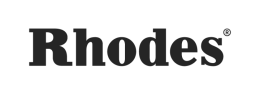 Rhodes Music Offers 35 Percent Off V8-Series Piano Software in Easter SaleLeeds, United Kingdom, March 22nd, 2024 — Rhodes Music is pleased to announce a special promotion on its acclaimed V8-Series software. From Friday, March 22nd, to Tuesday, April 2nd, 2024, musicians and producers will have the opportunity to acquire the V8 and V8 Pro plug-ins at a 35 percent discount, exclusively through the Rhodes website.The V8-Series plug-ins, encompassing both the V8 and V8 Pro versions, embody Rhodes' dedication to merging classic sampling methods with cutting-edge modeling technologies. Harnessing an extensive library of over 30,000 high-quality samples and precise behavioral emulation, the V8-Series authentically captures the essence of the MK8, Rhodes' latest electromechanical piano. This milestone establishes the V8-Series as the first official virtual instrument from Rhodes, offering an authentic experience. The V8 Pro version further enriches the user experience by incorporating an analogue modeled effects section, which includes a compressor, chorus, phaser, and delay, emulating the iconic features of the Rhodes MK8 piano. Both versions are equipped with essential sound shaping tools such as a preamp, a three-band equalizer, and a vari-pan, providing users with the flexibility to achieve their desired sonic characteristics. Additionally, customizable settings for tuning, velocity, damper, and level responses allow for a tailored playing experience, catering to individual styles and preferences.Sale Pricing Information:V8: £ 94.95 | $114.95 | €99.95V8 Pro: £159.95 | $194.95 | €174.95About Rhodes For Rhodes loyalists around the world, this is a new chapter in Rhodes history; not a new book. With the Rhodes MK8, we’re returning to the principles, aesthetic, craftsmanship and pride of Harold Rhodes’ originals. We’re paying homage to the past with our gaze fixed firmly on what lies ahead.### For further information contact: Jeff Touzeau +1 (914) 602-2913 jeff@hummingbirdmedia.com Hunter Williams  +1 (518) 534-9170 hunter@hummingbirdmedia.com